Aufgabe Bio 10c für den 24.02.2021Es gibt unterschiedliche Symbolik für Stammbäume.Hier die, für die folgenden Übungsstammbäume: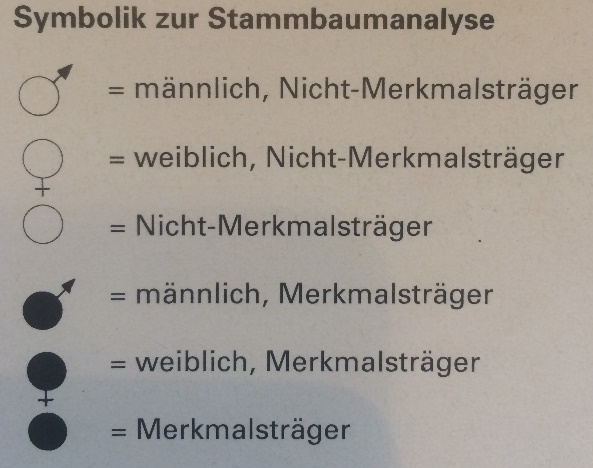 Anhand der zwei folgenden Stammbäume sollt Ihr die Analyse üben.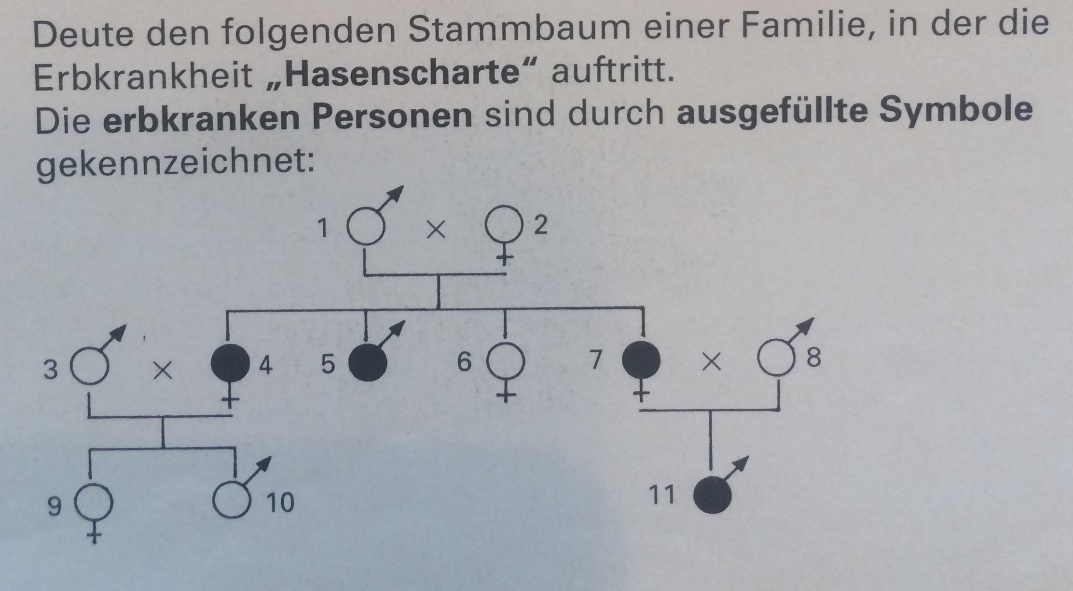 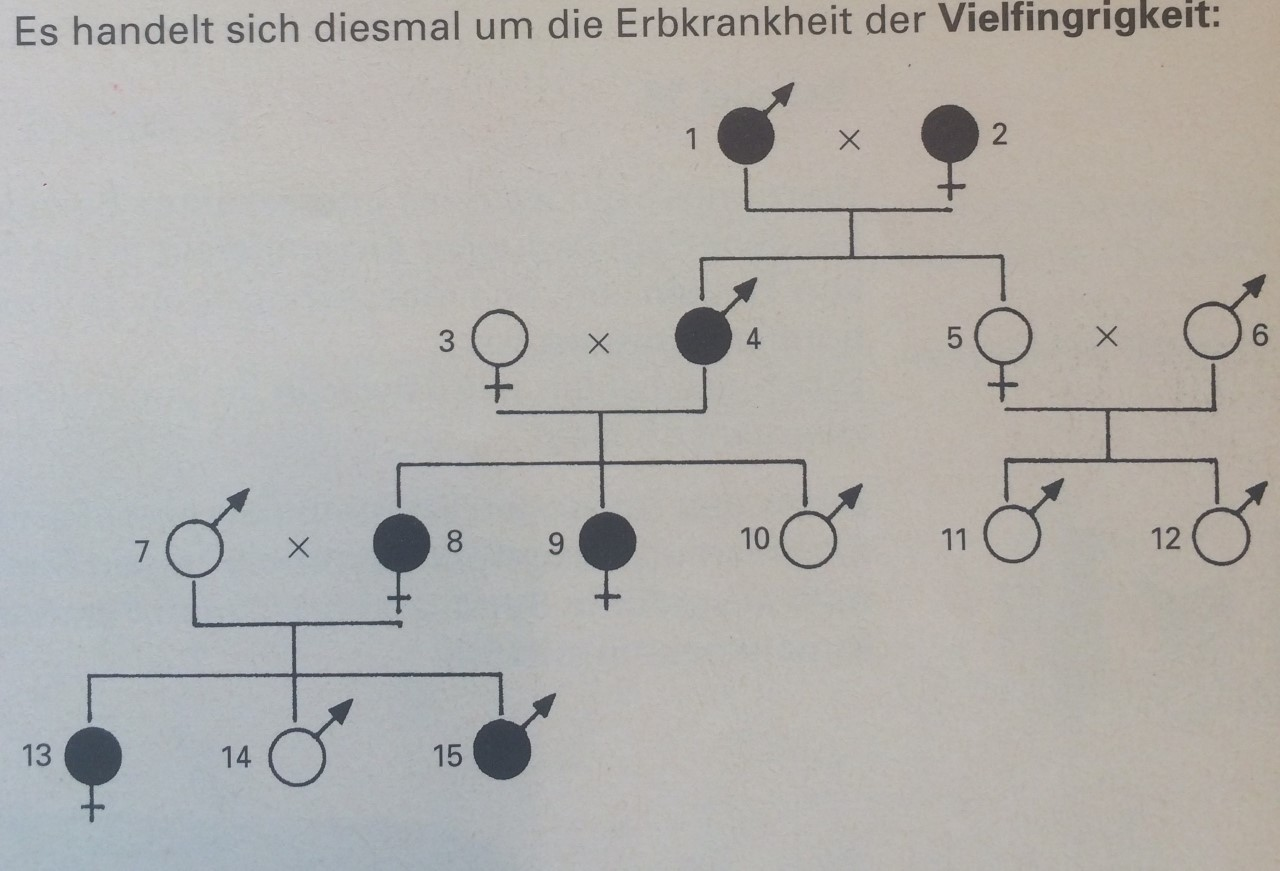 Viele Grüße und bleibt gesund!